XYZ company] is hosting a SteelDay event on September 15.[Your company] has teamed up with the American Institute of Steel Construction (AISC) for SteelDay, and we’d like to invite you to visit our [describe facility or event] on September 15th.SteelDay, hosted by the American Institute of Steel Construction (AISC), is an annual national event dedicated to providing the AEC community with accessibility to the latest happenings in the structural steel industry. SteelDay events are scheduled across the  for the AEC community to tour facilities and jobsites, attend educational seminars, network, and see how the structural steel industry is contributing to build . All events are free of charge and a certificate of attendance will be provided. More information can be found at www.SteelDay.org.[Your company] will be providing [describe event/explain what people will see, learn - for example: BIM/special machinery or processes you use, examples of previous projects etc] [provide details of lunch/food, time of day etc]. SteelDay is a cause for celebration, so please come and join our festivities on September 15th. Sign up [here – link to either your form or form at www.SteelDay.org] or if you’d like more information don’t hesitate to contact [your event contact /email].We look forward to seeing you at our SteelDay event!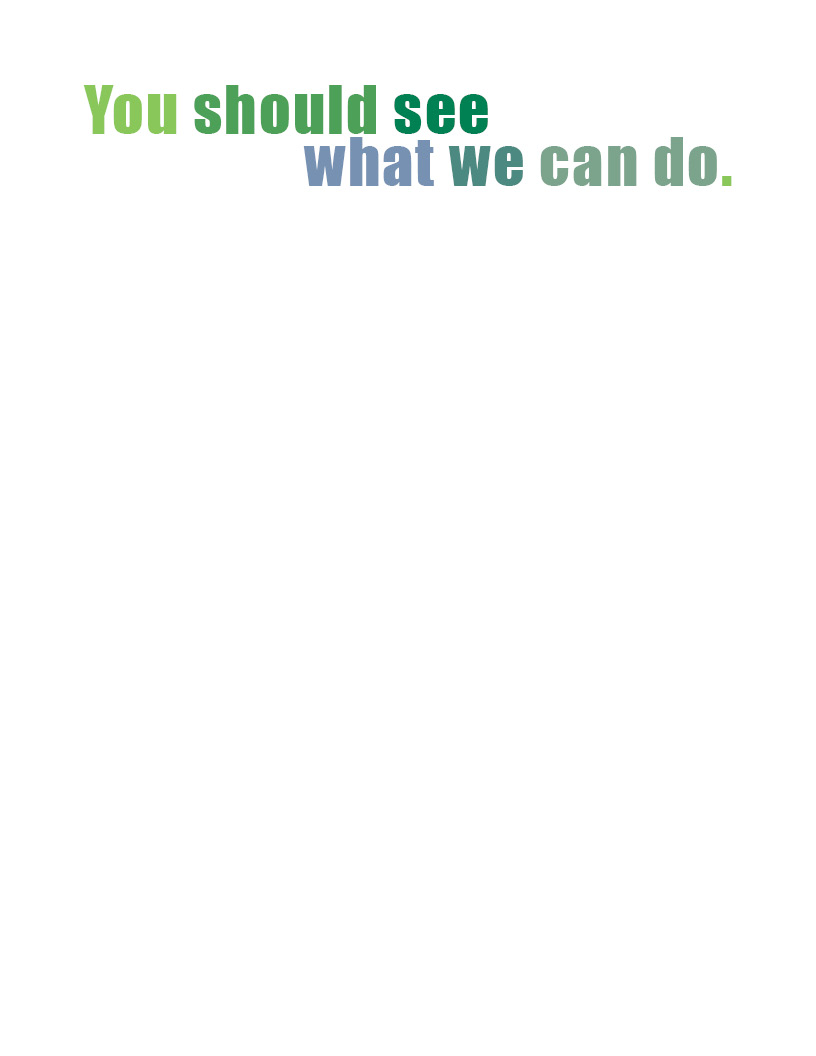 